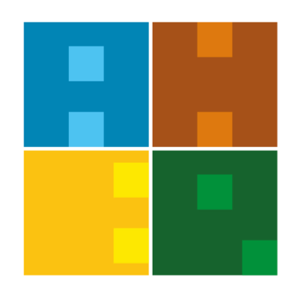 YABANCI DİLLER YÜKSEKOKULU ÖĞRENCİ DEVAMSIZLIK TAKİBİİŞ AKIŞIBelge No:İA-YDO-001YABANCI DİLLER YÜKSEKOKULU ÖĞRENCİ DEVAMSIZLIK TAKİBİİŞ AKIŞIİlk Yayın Tarihi:01.07.2019YABANCI DİLLER YÜKSEKOKULU ÖĞRENCİ DEVAMSIZLIK TAKİBİİŞ AKIŞIGüncelleme Tarihi:01.07.2019YABANCI DİLLER YÜKSEKOKULU ÖĞRENCİ DEVAMSIZLIK TAKİBİİŞ AKIŞIGüncelleme No:0YABANCI DİLLER YÜKSEKOKULU ÖĞRENCİ DEVAMSIZLIK TAKİBİİŞ AKIŞISayfa:1YABANCI DİLLER YÜKSEKOKULU ÖĞRENCİ DEVAMSIZLIK TAKİBİİŞ AKIŞIToplam Sayfa:1İŞ AKIŞI ADIMLARISORUMLUİLGİLİ BELGELERÖğretim elemanıÖğrenci devamsızlık çizelgesiÖğretim elemanıOtomasyon sistemiDanışman öğretim elemanıToplam devamsızlık listesiYDYO Müdürlüğü